Миф 1. Сама виноватаДовольно распространенное убеждение. С точки зрения гендерных стереотипов, это означает, что если бы женщина вела себя иначе, была бы более услужливой, то ее не нужно было бы «наказывать». Мол, достаточно изменить поведение и женщину никто не тронет пальцем. Реальность же такова, что от поведения в ситуации домашнего насилия практически ничего не зависит. Миф 2. Женщины являются обидчиками в той же мере, что и мужчиныКак показывают исследования, проведенные в разных странах мира, именно мужчины чаще всего являются обидчиками. Конечно, представительницы слабого пола тоже могут выйти из себя, более того, даже пойти на убийство. Но, исходя из практики, к этому отчаянному шагу зачастую их подталкивает многолетнее издевательство мужа или партнера.Миф 3. Мужчины, подвергающие насилию членов семьи, психически нездоровыОтнюдь, такие индивидуумы, как правило, ведут нормальный образ жизни, за исключением тех моментов, когда не могут контролировать вспышки агрессии. Социальный статус их может быть довольно высоким: они могут занимать руководящие посты, вести активную общественную жизнь, быть успешными в бизнесе. Они, как великолепные артисты, плавно переходит от одного своего «Я» к другому, используя различные манипуляции для сохранения контроля и власти. Миф 4. Мужчины, подвергающие насилию близких, не являются любящими мужьями или партнерамиЭтот миф существует потому, что нам довольно сложно совместить понятия «любовь» и «зверское» обращение. Но обидчики не все время жестоки. А после того, как совершили насилие, они вообще душки. Могут быть очень внимательными, заботливыми, извиняться, обещать, что это больше не повторится. И именно любовь они используют для того, чтобы удержать женщину. Понятие «любовь» для каждого индивидуума имеет собственное значение. У обидчиков она неразрывно связана с понятиями «контроль» и «власть». Миф 5. Мужчины, подвергающие насилию близких, ведут себя одинаково агрессивно в отношениях со всемиДействительно, такие мужчины имеют агрессивные тенденции в своем поведении. Но при этом, они тщательно выбирают объект своей агрессии. Они могут быть не агрессивными в присутствии свидетелей, или не станут проявлять агрессивность на работе и прочих публичных местах. У них может быть имидж любящего отца и мужа среди соседей и коллег.Миф 6. Скандалы и  рукоприкладство характерны для маргинальных семей. В семьях с более высоким уровнем достатка и образования такое случается режеДомашнее насилие не ограничивается определенными слоями. Это случается во всех социальных группах, независимо от уровня образования и доходов. Большинство обращающихся за помощью женщин, имеют высшее образование. Миф 7. Алкоголизм - главная причина насилияПроблема алкоголизма действительно часто связана с насилием. Агрессивность мужчины может увеличиваться в соответствии с количеством принятого. Алкоголь снижает способность контролировать поведение, поэтому женщинам зачастую психологически легче объяснить поведение мужчины и простить его. Миф 8. Милые бранятся - только тешатсяПожалуй, нет такой семьи, в которой бы не происходили ссоры и конфликты. Но домашнее насилие не является ни ссорой, ни семейным конфликтом. Конфликт в семье подразумевает равное положение супругов/партнеров, которые не согласны с чем-то и имеют право высказать свое мнение. В ситуации насилия один человек стремится контролировать другого, используя физическую силу, экономические возможности, социальный статус и т.п. Если конфликт в семье – это всегда изолированный эпизод, то насилие – это тщательно выстроенная система.Миф 9. Пощечина - это пустякНасилие отличается цикличностью и постепенным усилением. Это может начинаться просто с критики, затем переходить к унижениям, потом к толчкам, пощечине, ударам, а дальше – регулярным избиениям, а иногда и к смертельному исходу.10. Ударил однажды - будет бить всегдаДа, это признанный факт, что исправить агрессора довольно трудно. Во многих странах существуют психотерапевтические и образовательные программы для мужчин, подвергающих насилию своих близких. Цель таких групп – научить мужей осознавать реальные причины своих поступков и их серьезность, а также говорить о собственных чувствах, уметь договариваться, не быть агрессивными и понимать, что ни один человек не имеет права на контроль и власть по отношению к другому. Миф 11. Я с ним только из-за детей – им нужен отецЭтот миф разрушается гораздо быстрее, чем другие, когда люди начинают осознавать, что дети – свидетели насилия над матерью переживают психологическую травму в той же степени, что и пострадавшая мать. Согласно исследованиям, мужчина, избивающий свою жену, зачастую агрессивен и по отношению к детям. У малышей, находящихся в атмосфере постоянных конфликтов, вырабатывается низкая стрессоустойчивость, снижается иммунитет, успеваемость в школе.Миф 12. Домашнее насилие существовало везде и всегда, бороться с ним бесполезноДействительно, обычай избивать жену так же стар, как и сам брак. В древние времена закон открыто поощрял и санкционировал рукоприкладство мужей. Но это не значит, что с этим бороться бесполезно. Большую роль в возникновении домашнего насилия играют патриархальные установки той культуры, в которой происходит социализация мужчин. Недавнее исследование показало, из всего объема зафиксированных сцен агрессии на российском телевидении основная часть (65%) приходится на взаимодействие между мужчинами и женщинами, при этом, жертвами в большинстве случаев являются женщины.Если Вы испытываете насилие и не знаете, как поступить, или это происходит с Вашей  сестрой, мамой, подругой, соседкой, знакомой, ПОЗВОНИТЕ в центр социального обслуживания населения по телефону экстренной психологической помощи телефон «Доверия»30 7 69Наш адресг. Старые Дороги ул. Кирова,95Если беда случилась с Вами в вечернее или ночное время сотрудники РОВД, с Вашего согласия, организуют транспортировку Вас в «кризисную комнату».Служба экстренной психологической помощи «Телефон доверия» (УЗ «Минский областной клинический центр Психиатрия - наркология»):• 8- 017-311-00-99• 8-029-899-04-01• 8-029-101-73-73Стародорожский территориальный центр социального обслуживания населения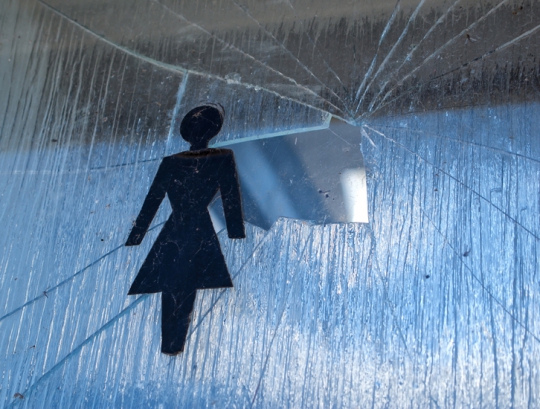 Отделение комплексной помощи в кризисной ситуации и обеспечение дневного пребывания для инвалидов